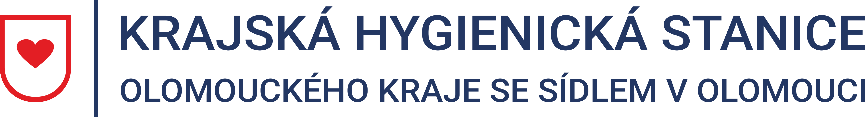 Tisková zprávaVydáno 3. 9. 2021 11:00INFORMACE O PRŮBĚHU ZOTAVOVACÍCH AKCÍ A JINÝCH PODOBNÝCH AKCÍ KE DNI 31. 8. 2021 V OLOMOUCKÉM KRAJIPřehled nahlášených akcí k 31. 8. 2021:Krajské hygienické stanici Olomouckého kraje se sídlem v Olomouci (dále jen „KHS“) bylo ohlášeno celkem:123 zotavovacích akcí ve 183 turnusech, na které je přihlášeno 11 154 dětí.Zotavovací akce pro děti (dále jen „ZA“) je organizovaný pobyt 30 a více dětí ve věku do 15 let na dobu delší než 5 dnů, jehož účelem je posílit zdraví dětí, zvýšit jejich tělesnou zdatnost, popřípadě i získat specifické znalosti nebo dovednosti.27 jiných podobných akcí pro děti ve 32 turnusech, na které je přihlášeno 782 dětí.Jiná podobná akce pro děti (dále jen „JPA“) je organizovaný pobyt pro děti v počtu menším nebo po dobu kratší, než stanoví výše uvedená definice zotavovací akce s výjimkou akcí pořádaných pro děti v poměru rodinném a obdobném. Přehled provedených kontrol za období od 26. 6. do 31. 8. 2021:KHS provedla:81 kontrol ZA11 kontrol JPAByly zjištěny nedostatky na 1 JPA. Ostatní kontroly byly bez nedostatků. Součástí prováděných kontrol bylo i dodržování požadavků pro pořádání akcí a podmínky účasti na akcích dle Mimořádných opatření MZ – rovněž bez nedostatků. Na 1 ZA byl zaznamenán výskyt onemocnění COVID-19. Tato ZA byla předčasně ukončena pořadatelem. Na ostatních ZA i JPA byl průběh z hlediska epidemiologické situace klidný.V období od 26. 6. 2021 do 31. 8. 2021 byly KHS přijaty 4 podněty, z toho 3 podněty na totožnou JPA a 1 podnět na příměstský tábor.Mgr. Markéta Koutná, Ph.D., tisková mluvčí, telefon 585 719 244, e-mail: media@khsol.cz